Publicado en Madrid  el 04/12/2020 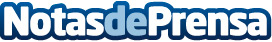 'Transportación', una novela de obligada lectura para concienciar sobre el cambio climáticoEl escritor mexicano Antonio de Jesús García Jiménez publica una novela de ciencia ficción única y singularDatos de contacto:Editorial TregolamServicios editoriales918 675 960Nota de prensa publicada en: https://www.notasdeprensa.es/transportacion-una-novela-de-obligada-lectura Categorias: Nacional Literatura Ecología http://www.notasdeprensa.es